-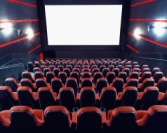 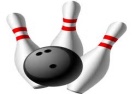 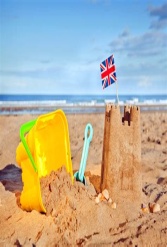 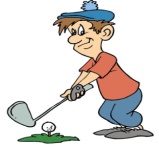 +-Return via email to breathingspace@northdale.org.uk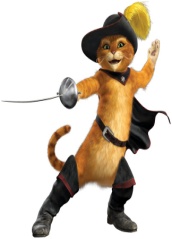 Or by post to: Breathing SpaceNorthdaleYafforth RoadNorthallertonDL7 0LQCHEQUES PAYABLE TO NORTHDALE – YOU ONLY NEED TO PAY NOW FOR THE EVENTS MARKED UPFRONTDateActivityPriceThurs 29th JulyEvening 6:00-8:30Stockton International River FestivalSIRF | Programme Click on link for programme.Opening Ceremony including walkabout performers and acrobatsStokesley & Northallerton£15 Bus onlyBring your own snacks and drinks or money to buy someSun 1st AugEvening6:30-9:00Stockton International River FestivalSIRF | Programme Click on link for programmeClosing ceremony including bands and fireworksRichmond & Northallerton£15 Bus onlyBring your own snacks and drinks or money to buy someWed 4th AugeveningBowling, Hollywood BowlIt’s your favourite – the most missed activity Stokesley & Northallerton£10 no transport£15 with transportPlus £5 for bowlingSun 8th AugAfternoonThirsk Sculpture Park & afternoon teaSet in the grounds of Thirsk Hall there is an exhibition of sculpture to enjoy.  Sculpture Park — Thirsk Hall After the sculpture park a local café will provide picnic afternoon tea to eat by the riverALL WELCOME – pick up and drop off will be at one central point in Northallerton only£5 no transport£10 with transportPlus £10 for ticket and picnic afternoon tea (UPFRONT)Tues 10th AugeveningSilent Disco @ Shoulder of Mutton, Kirby HillMatt, Kirsty and new baby Spencer, are happy to welcome us back  - no karaoke but we can dance away to our own silent disco  - you choose the songsRichmond & Northallerton£10 no transport£15 with transportFri 13th AugeveningSilent Disco@ NorthdaleOut of hours, after dark party at Northdale. Bring your own drinks and dance the night away – you choose the musicStokesley & Northallerton£10 without transport£15 with transportWed 18th AugeveningBowling, Planet LeisureIt’s your favourite – the most missed activity Richmond & Northallerton£10 no transport£15 with transportPlus £5 for bowlingSat 21st Aug 6-10 pmRock The Town Thirsk THIRSK | Rock the Town We have half price tickets to this music festival. Bring a picnic and enjoy the music. We have blankets to sit on or you can bring a chairStokesley & Northallerton£20 Bus onlyPlus £7.50 ticket(UPFRONT)Sun 29th Aug6-10pmRock the Town BedaleBedale | Rock the Town We have half price tickets to this music festival. Bring a picnic and enjoy the music. We have blankets to sit on or you can bring a chairRichmond & Northallerton£20 Bus only  Plus £7.50 ticket(UPFRONT)SUMMER BREATHING SPACE PROGRAMMERETURN BOOKING FORM BY 22ND JULY PLEASESUMMER BREATHING SPACE PROGRAMMERETURN BOOKING FORM BY 22ND JULY PLEASESUMMER BREATHING SPACE PROGRAMMERETURN BOOKING FORM BY 22ND JULY PLEASESat 4th Sept5-8Sunset Fish and Chips @ RedcarAs the summer ends let’s head to the beach for a walk and a fish and chip supper while the sun setsALL WELCOME – pick up and drop off will be at one central point in Northallerton only£10 no transport£15 with transportPlus money for fish and chips (usually £6- £8)Tues 7th SepteveningSilent Disco @ Shoulder of Mutton, Kirby HillMatt, Kirsty and new baby Spencer, are happy to welcome us back  - no karaoke but we can dance away to our own silent disco  - you choose the songsRichmond & Northallerton£10 no transport£15 with transportFri 10th SepteveningSilent Disco@ NorthdaleOut of hours, after dark party at Northdale. Bring your own drinks and dance the night away – you choose the musicStokesley & Northallerton£10 without transport£15 with transport